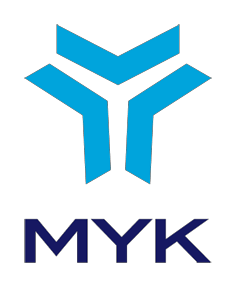 ULUSAL YETERLİLİK15UY0211-4ELEKTRİK DAĞITIM ŞEBEKESİ İŞLETME BAKIM GÖREVLİSİSEVİYE 4REVİZYON NO:00MESLEKİ YETERLİLİK KURUMUAnkara, 2015ÖNSÖZElektrik Dağıtım Şebekesi İşletme Bakım Görevlisi (Seviye 4) Ulusal Yeterliliği 5544 sayılı Mesleki Yeterlilik Kurumu (MYK) Kanunu ile anılan Kanun uyarınca çıkartılan “Mesleki Yeterlilik, Sınav ve Belgelendirme Yönetmeliği” hükümlerine göre hazırlanmıştır.Yeterlilik taslağı, 06.05.2014 tarihinde imzalan işbirliği protokolü ile görevlendirilen Elektrik Dağıtım Hizmetleri Derneği (ELDER) tarafından hazırlanmıştır. Hazırlanan taslak hakkında sektördeki ilgili kurum ve kuruluşların görüşleri alınmış ve görüşler değerlendirilerek taslak üzerinde gerekli düzenlemeler yapılmıştır. Nihai taslak MYK Enerji Sektör Komitesi tarafından incelenip değerlendirildikten ve Komitenin uygun görüşü alındıktan sonra, MYK Yönetim Kurulunun 01.07.2015 tarih ve 2015/31 sayılı kararı ile onaylanarak Ulusal Yeterlilik Çerçevesine (UYÇ) yerleştirilmesine karar verilmiştir.Yeterliliğin hazırlanması, görüş bildirilmesi, incelenmesi ve doğrulanmasında katkı sağlayan kişi, kurum ve kuruluşlara görüş ve katkıları için teşekkür eder, yararlanabilecek tüm tarafların bilgisine sunarız.Mesleki Yeterlilik KurumuGİRİŞUlusal yeterliliğin hazırlanmasında, sektör komitelerinde incelenmesinde ve MYK Yönetim Kurulu tarafından onaylanarak yürürlüğe konulmasında temel ölçütler Mesleki Yeterlilik, Sınav ve Belgelendirme Yönetmeliğinde belirlenmiştir.Ulusal yeterlilikler aşağıdaki unsurları içermektedir;a)Yeterliliğin adı ve seviyesi, b)Yeterliliğin amacı,Yeterliliğe kaynak teşkil eden meslek standardı, meslek standardı birimleri/görevleri veya yeterlilik birimleri,ç)Yeterlilik sınavına giriş için aranan şartlar,Yeterlilik birimleri bazında öğrenme çıktıları ve başarım ölçütleri,Yeterliliğin kazanılmasında uygulanacak ölçme, değerlendirme ve değerlendirici ölçütleriYeterlilik belgesinin geçerlilik süresi, yenilenme şartları, belge sahibinin gözetimine ilişkin şartlar,Yeterliliği geliştiren kurum/kuruluş ve doğrulayan Sektör Komitesi.Ulusal yeterlilikler ulusal meslek standartları ve/veya uluslararası meslek standartları esas alınarak oluşturulur.Ulusal yeterlilikler;Örgün ve yaygın eğitim ve öğretim kurumları,Yetkilendirilmiş belgelendirme kuruluşları,Kuruma yetkilendirme ön başvurusunda bulunmuş kuruluşlar,Ulusal meslek standardı hazırlamış kuruluşlar,Meslek kuruluşları ile bunların müşterek çalışmasıyla oluşturulur.15UY0211-4 ELEKTRİK DAĞITIM ŞEBEKESİ İŞLETME BAKIM GÖREVLİSİ (SEVİYE 4) ULUSAL YETERLİLİĞİ15UY0…-2 /A1 İŞ SAĞLIĞI VE GÜVENLİĞİ, ÇEVRE VE KALİTE YÖNETİM SİSTEMLERİYETERLİLİK BİRİMİ EKLERİEK A1-1: Yeterlilik Biriminin Kazandırılması için Tavsiye Edilen Eğitime İlişkin BilgilerBu birimin kazandırılması için aşağıda tanımlanan eğitim içeriğine sahip bir eğitim programının tamamlanması tavsiye edilir. Eğitim İçeriğiAcil durum planlarıBakım - onarım işlerinde iş sağlığı ve güvenliği kurallarıÇalışma ortamı gözetimiÇevre korumaİlgili alandaki yenilik ve teknolojik gelişmelerin takip edilmesiİş güvenliği ve işçi sağlığı mevzuatının takip edilmesiİş kazalarıİş sağlığı ve güvenliğiKalite güvence sistemleriKalite kavramları ve standartlarıKişisel koruyucu donanımKuruluş içinde iletişimin arttırılması ve ekip çalışmasıOlağanüstü durumlarda çevre korumaSağlık gözetimi ve meslek hastalıklarıSağlık ve güvenlik işaretleriYangın önleme ve yangınla mücadeleEK A1-2: Yeterlilik Biriminin Ölçme ve Değerlendirmesinde Kullanılacak Kontrol Listesia) BİLGİLER15UY0211-4 /A2 ARIZA GİDERME, BAKIM VE YENİLEME İŞLEMLERİ ÖNCESİ HAZIRLIKLAR YETERLİLİK BİRİMİYETERLİLİK BİRİMİ EKLERİEK A2-1: Yeterlilik Biriminin Kazandırılması için Tavsiye Edilen Eğitime İlişkin BilgilerBu birimin kazandırılması için aşağıda tanımlanan eğitim içeriğine sahip bir eğitim programının tamamlanması tavsiye edilir. Eğitim İçeriği:Akım trafolarıAküler/RedresörlerAyırıcılar (1-16 kV.) ve ayırıcı testleriDirek dikim ekipman ve aletleriDirek hırdavatıDirek temelleriDirek tipleri ve özellikleriDireklerFider korumaGerilim trafolarıGüç trafoları- Dağıtım trafolarıİletken cinsleriİletken ek malzemeleriİletken ek -Tamir takımıİletkenlerİzalatörler ve tipleriKaldırma donanımıKapasitör, reaktör ve dirençlerKesiciler (Vakumlu, SF6 Gazlı, Havalı, Yağlı, Az yağlı) ve kesici TestleriModüler hücrelerNötr direnci korumaParafudr ve testleriRöle çeşitleriRöle koordinasyonuRöle testleriRölelerSayaçlarSigortalarTırmanma donanımıTrafo korumalarıTrafo testleriTrafolarEK A2-2: Yeterlilik Biriminin Ölçme ve Değerlendirmesinde Kullanılacak Kontrol ListesiBİLGİLERBECERİ VE YETKİNLİKLER(*)Performans sınavında başarılması zorunlu kritik adımlar.15UY0211-4 /A3 TEST AYARLAMA VE ÖLÇÜ İŞLEMLERİ GERÇEKLEŞTİRME VE YÜK AKTARIMINI GERÇEKLEŞTİRME İŞLEMLERİ YETERLİLİK BİRİMİYETERLİLİK BİRİMİ EKLERİEK A3-1: Yeterlilik Biriminin Kazandırılması için Tavsiye Edilen Eğitime İlişkin BilgilerBu birimin kazandırılması için aşağıda tanımlanan eğitim içeriğine sahip bir eğitim programının tamamlanması tavsiye edilir. Eğitim İçeriği:Kesiciler (Vakumlu, SF6 Gazlı, Havalı, Yağlı, Az yağlı) ve kesici Testleri, Ayırıcılar (1-16 Kv.)  Akım Trafoları, Gerilim Trafoları, Güç Trafoları- Dağıtım Trafoları, Sigortalar, Röleler, Analizörler, Kapasitör, reaktör ve dirençler, Modüler Hücreler, Sayaçlar, Parafudr, Aküler, İletkenler, Direkler, İzolatörlerin her birine yönelik:Her birine yönelik kontrol prosedürünün uygulaması, iş emri açma ve kapamaHer birini sahada devreden çıkarma işlem sırasıHer birini sahada devreye alma işlem sırasıKapasitör, reaktör ve dirençlerMontaj ve demontajlarındaki işlem sırası ve teknikleriSistemdeki yerini sahada gösterimiEK A3-2: Yeterlilik Biriminin Ölçme ve Değerlendirmesinde Kullanılacak Kontrol ListesiBİLGİLERBECERİ VE YETKİNLİKLER(*)Performans sınavında başarılması zorunlu kritik adımlar.YETERLİLİK EKLERİEK 1: Yeterlilik Birimleri15UY0211-4 / A1 İş Sağlığı ve Güvenliği, Çevre ve Kalite Yönetim Sistemleri 15UY0211-4 / A2 Arıza Giderme, Bakım ve Yenileme İşlemleri Öncesi Hazırlıklar 15UY0211-4 / A3 Test Ayarlama ve Ölçü İşlemleri Gerçekleştirme ve Yük Aktarımını Gerçekleştirme İşlemleriEK1: Terimler, Simgeler ve KısaltmalarAKIM TRAFOSU: Üzerinden geçen akımı sargı sayısı oranlarına göre düşürerek, ölçü ve koruma sistemleri tarafından kullanılabilir seviyeye getiren elektromanyetik devre elemanını,ALÇAK GERİLİM (AG): Etkin şiddeti 1000 Volt ve altındaki gerilim seviyesini, AMPERMETRE: Bir iletkenden geçen elektrik akımının şiddetini ölçen aleti, AYIRICI: Yüksüz elektrik devrelerini açıp kapayan cihazı,BAĞLI DONANIMLAR: Kesici, Akım ve Gerilim Trafosu, Redresör vb’yi,BARA: Aynı gerilimdeki fiderlerin bağlandığı iletkeni,BECERİ: Belli bir işe ilişkin görev ve sorumlulukları yerine getirebilme yeteneğini,ÇEVRE KORUMA: Çalışmalarda, çevreye zarar vermeyen malzemeleri veya süreçleri kullanmayı veya zararlı atıkların uygun şekilde bertaraf edilmesini,DAĞITIM SİSTEMİ: Bir dağıtım şirketinin, lisansında belirlenmiş dağıtım bölgesinde işlettiği elektrik dağıtım tesisleri ve şebekesini,DEVRE ŞEMASI: Bir ya da birçok elektrik devresini içeren elektrik düzeneğinin teknik çizimini,DİRENÇ: Elektrik akımına karşı gösterilen zorluk derecesini,EKAT: Elektrikli Kuvvetli Akım Tesisleri’ni,ELEKTRiK PANOSU: İşletme içerisinde elektrik dağıtımını sağlayan ve kontrol etmeye yarayan kumanda panelini,ELEKTRİK TESİSATI: İşletme içi hatlar, makine/cihazlara ait hatlar, jeneratör, diafon, telefon, anten, yangın alarmı, internet kablosu, güvenlik, paratoner, dış aydınlatma, topraklama v.b.’ye ait elektrik kablo ve armatür sistemleri ile devrelerini,ELEKTRİKSEL AYAR: Makine, cihaz veya elektrik tesisatı üzerinde gerçekleştirilen elektriksel değişiklik ve düzenlemeleri,FİDER: Bir merkez barasından müşteri veya müşteriler grubuna enerji taşıyan hat veya kablo çıkışlarını,GERİLİM TRAFOSU: Yüksek gerilimi sargı sayısı oranına göre düşürerek, ölçü ve koruma sistemleri tarafından kullanılabilir seviyeye getiren elektromanyetik devre elemanını,HÜCRE: İşletme içerisinde yer alan 15 kV ve altı yüksek gerilim için kesici ve ölçü ünitesini,ISCO: Uluslararası Standart Meslek Sınıflamasını,İSG: İş Sağlığı ve Güvenliğini,ISTEKA: Topraklamada kullanılan yalıtkan çubuğu,JENERATÖR: Enerji türlerini elektrik enerjisine çeviren, genellikle elektrik kesintisi anında yedek enerji kaynağı olarak kullanılan elektrik üretecini,KALİBRASYON: Doğruluğundan emin olunan (izlenebilirliği sağlanmış) referans ölçüm cihazı ile doğruluğundan emin olunamayan bir ölçüm cihazını mukayese ederek ölçüm sonuçlarını raporlama işlemini,KESİCİ: Yük altında veya arıza durumlarında elektrik devrelerini açıp kapamak için  kullanılan cihazı,KESİNTİ: Tesis ve/veya teçhizatın elektriğinin kesici ve ayırıcılar yardımı ile her yönden  kesilmesini,KISA DEVRE: Aralarında potansiyel farkı bulunan iki nokta, direnci çok küçük olan bir iletkenle ya da doğrudan birbiriyle birleştiğinde oluşan elektrik olayı,KİŞİSEL KORUYUCU DONANIM (KKD): Bir veya birden fazla sağlık ve güvenlik tehlikesine karşı korunmak için kişilerce giyilmek veya taşınmak amacıyla tasarlanmış herhangi bir cihaz veya malzemeleri,KLEMENS: İletkenleri birbirine tutturmaya yarayan gereci,KV: Kilovolt’u,MANEVRA: Sistemin çeşitli kısımlarını devreye almak veya çıkarmak için kesiciler ve ayırıcılar ile yapılan işlemleri,OHMMETRE: Elektrik akımına karşı gösterilen direnci ölçen cihazı,REDRESÖR: Akü şarj etmeye yarayan ve DC güç sağlayan cihazı,RİSK DEĞERLENDİRMESİ: İşyerinde var olan ya da dışarıdan gelebilecek tehlikelerin belirlenmesi, bu tehlikelerin riske dönüşmesine yol açan faktörler ile tehlikelerden kaynaklanan risklerin analiz edilerek derecelendirilmesi ve kontrol tedbirlerinin kararlaştırılması amacıyla yapılması gereken çalışmaları,RİSK: Tehlikeden kaynaklanacak kayıp, yaralanma ya da başka zararlı sonuç meydana gelme ihtimalini,ŞALTER: Elektrik devresini açıp kapamaya yarayan aracı,SAPMA: Cihaz üzerindeki standart değerlerle ölçülen değer arasındaki farkı,TEHLİKE: İşyerinde var olan ya da dışarıdan gelebilecek, çalışanı veya işyerini etkileyebilecek zarar veya hasar verme potansiyelini,15UY0211-4 Elektrik Dağıtım Şebekesi İşletme Bakım Görevlisi (Seviye 4)Yayın Tarihi:01.07.2015 Rev. No:00TEK HAT ŞEMASI: Şebekenin belli bir kısmındaki bara, iletken, güç transformatörü ve kompanzasyon teçhizatı gibi elemanların bağlantısını gösteren tek faz diyagramı,TOPRAKLAMA: Tesis ve/veya teçhizatın kesici ve ayırıcılar yardımı ile elektriğinin her yönden kesilmesinin ardından iletkenlerinin toprağa kısa devre edilerek geriliminin sıfırlanmasını,TRANSFORMATÖR: Yüksek gerilim hattından aldığı elektrik enerjisini işletme içerisinde kullanılabilecek gerilim seviyesine uygun hale getiren veya elektrik santrallerindeki alçak gerilimi yükselten gerilim ayarlayıcıyı,UPS (KGK): Kesintisiz güç kaynağını,VOLTMETRE: Bir elektrik devresinin herhangi iki noktası arasındaki gerilimi ölçmeye yarayan cihazı,YÜK AYIRICISI: Yüksek gerilim sistemlerinde dahili ve harici ortamlarda devre yüklü iken açma kapama işlemi yapabilen şalt cihazlarını,YÜK: Elektrik devresinde veya sistemde enerji harcayan her türlü makine/cihaz/donanımı,YÜKSEK GERİLİM (YG): Etkin şiddeti 1000 Volt üzeri gerilim seviyesini,YÜKSEK  GERİLİM KABLOSU BAŞLIĞI:	Yüksek gerilimde kullanılan kabloların uçlarını irtibatlandırmaya uygun hale getirmeye yarayan işlemleriifade eder.EK3: Meslekte Yatay ve Dikey İlerleme YollarıEK 4: Değerlendirici Ölçütleri Değerlendiricinin;Üniversitelerin Elektrik, Elektronik ve Elektrik-Elektronik mühendisi bölümünden mezun ve AG/YG elektrik işletme bakımı alanında en az iki (2) yıl deneyime sahip veyaTeknik Eğitim Fakülteleri/Teknoloji Enstitülerinin Elektrik, Elektronik ve Elektrik-Elektronik bölümlerinden mezun olmak ve en az iki (2) yıl bu alanda deneyime sahip veya bu süre zarfında eğitici olarak çalışmış veyaMeslek Yüksek Okulu Elektrik, Elektronik ve Elektrik-Elektronik bölümlerinden mezun olmak ve en az beş (5) yıl bu alanda görev almışolması gerekir.Yukarıdaki özelliklerden en az birine sahip olan ve ölçme ve değerlendirme sürecinde görev alacak değerlendiricilere; ilgili alanda belgelendirme kuruluşu tarafından mesleki yeterlilik sistemi, kişinin görev alacağı ulusal yeterlilik(ler), ilgili ulusal meslek standart(lar)ı, ölçme değerlendirme ve ölçme- değerlendirmede kalite güvencesi konularında eğitim sağlanmalıdır.1YETERLİLİĞİN ADIElektrik Dağıtım Şebekesi İşletme Bakım Görevlisi2REFERANS KODU15UY0211-43SEVİYE44ULUSLARARASISINIFLANDIRMADAKİ YERİISCO 08: 3113 (Elektrik Mühendisliği Teknikerleri,Teknisyenleri)5TÜR-6KREDİ DEĞERİ-7A)YAYIN TARİHİ01.07.20157B)REVİZYON NO007C)REVİZYON TARİHİ-8AMAÇElektrik Dağıtım Şebekesi İşletme Bakım Görevlisi (Seviye 4) mesleğinin başarılı, verimli ve uluslararası standartlara uygun, çalışanların iş tatmini almasını sağlayacak şekilde yapılabilmesi, işin eksiksiz, tam ve kaliteli olarak gerçekleştirilebilmesi ve sürdürülebilmesi için;Adayların sahip olması gereken nitelikleri, bilgi, beceri ve yetkinlikleri tanımlamak,Adayların, geçerli ve güvenilir bir belge ile mesleki yeterliliğini kanıtlamasına olanak vermek,Eğitim sistemine, sınav ve belgelendirme kuruluşlarına referans ve kaynak oluşturmaktır.9YETERLİLİĞE KAYNAK TEŞKİL EDEN MESLEK STANDART(LAR)IYETERLİLİĞE KAYNAK TEŞKİL EDEN MESLEK STANDART(LAR)IElektrik Dağıtım Şebekesi İşletme Bakım Görevlisi (Seviye 4) / 13UMS0334-4Elektrik Dağıtım Şebekesi İşletme Bakım Görevlisi (Seviye 4) / 13UMS0334-4Elektrik Dağıtım Şebekesi İşletme Bakım Görevlisi (Seviye 4) / 13UMS0334-410YETERLİLİK SINAVINA GİRİŞ ŞART(LAR)IYETERLİLİK SINAVINA GİRİŞ ŞART(LAR)IElektrik Kuvvetli Akım Tesisleri (EKAT) eğitimini ve belgesini almış olmak.Elektrik Kuvvetli Akım Tesisleri (EKAT) eğitimini ve belgesini almış olmak.Elektrik Kuvvetli Akım Tesisleri (EKAT) eğitimini ve belgesini almış olmak.11YETERLİLİĞİN YAPISIYETERLİLİĞİN YAPISI11-a) Zorunlu Birimler11-a) Zorunlu Birimler11-a) Zorunlu Birimler15UY0211-4 / A1 İş Sağlığı ve Güvenliği, Çevre ve Kalite Yönetim Sistemleri 15UY0211-4 / A2 Arıza Giderme, Bakım ve Yenileme İşlemleri Öncesi Hazırlıklar15UY0211-4 / A3 Test Ayarlama ve Ölçü İşlemleri Gerçekleştirme ve Yük Aktarımını Gerçekleştirme İşlemleri15UY0211-4 / A1 İş Sağlığı ve Güvenliği, Çevre ve Kalite Yönetim Sistemleri 15UY0211-4 / A2 Arıza Giderme, Bakım ve Yenileme İşlemleri Öncesi Hazırlıklar15UY0211-4 / A3 Test Ayarlama ve Ölçü İşlemleri Gerçekleştirme ve Yük Aktarımını Gerçekleştirme İşlemleri15UY0211-4 / A1 İş Sağlığı ve Güvenliği, Çevre ve Kalite Yönetim Sistemleri 15UY0211-4 / A2 Arıza Giderme, Bakım ve Yenileme İşlemleri Öncesi Hazırlıklar15UY0211-4 / A3 Test Ayarlama ve Ölçü İşlemleri Gerçekleştirme ve Yük Aktarımını Gerçekleştirme İşlemleri11-b) Seçmeli Birimler11-b) Seçmeli Birimler11-b) Seçmeli Birimler–––11-c) Birimlerin Gruplandırılma Alternatifleri ve İlave Öğrenme Çıktıları11-c) Birimlerin Gruplandırılma Alternatifleri ve İlave Öğrenme Çıktıları11-c) Birimlerin Gruplandırılma Alternatifleri ve İlave Öğrenme ÇıktılarıAdayın yeterlilik belgesi alabilmesi için zorunlu yeterlilik birimlerinin tamamından başarılı olmasıgereklidir.Adayın yeterlilik belgesi alabilmesi için zorunlu yeterlilik birimlerinin tamamından başarılı olmasıgereklidir.Adayın yeterlilik belgesi alabilmesi için zorunlu yeterlilik birimlerinin tamamından başarılı olmasıgereklidir.12ÖLÇME VE DEĞERLENDİRMEÖLÇME VE DEĞERLENDİRMEMesleki Yeterlilik Belgesini elde etmek isteyen adaylar birimlerde tanımlanan teorik ve performansa dayalı sınavlara tabi tutulur. Adayların yeterlilik belgesini alabilmeleri için teorik ve performansa dayalı sınavların ikisinden de başarılı olmaları şartı vardır.Yeterlilik birimlerindeki teorik ve performansa dayalı sınavlar, her bir birim için ayrı ayrı yapılabileceği gibi birlikte de yapılabilir. Ancak her birimin değerlendirmesi bağımsız yapılmalıdır.Yeterlilik birimlerinin geçerlilik süresi, birimin başarıldığı tarihten itibaren 2 yıldır. Yeterlilik birimlerinin birleştirilerek bir yeterliliğin elde edilebilmesi için tüm birimlerin geçerliliğini koruyorolması gerekmektedir.Mesleki Yeterlilik Belgesini elde etmek isteyen adaylar birimlerde tanımlanan teorik ve performansa dayalı sınavlara tabi tutulur. Adayların yeterlilik belgesini alabilmeleri için teorik ve performansa dayalı sınavların ikisinden de başarılı olmaları şartı vardır.Yeterlilik birimlerindeki teorik ve performansa dayalı sınavlar, her bir birim için ayrı ayrı yapılabileceği gibi birlikte de yapılabilir. Ancak her birimin değerlendirmesi bağımsız yapılmalıdır.Yeterlilik birimlerinin geçerlilik süresi, birimin başarıldığı tarihten itibaren 2 yıldır. Yeterlilik birimlerinin birleştirilerek bir yeterliliğin elde edilebilmesi için tüm birimlerin geçerliliğini koruyorolması gerekmektedir.Mesleki Yeterlilik Belgesini elde etmek isteyen adaylar birimlerde tanımlanan teorik ve performansa dayalı sınavlara tabi tutulur. Adayların yeterlilik belgesini alabilmeleri için teorik ve performansa dayalı sınavların ikisinden de başarılı olmaları şartı vardır.Yeterlilik birimlerindeki teorik ve performansa dayalı sınavlar, her bir birim için ayrı ayrı yapılabileceği gibi birlikte de yapılabilir. Ancak her birimin değerlendirmesi bağımsız yapılmalıdır.Yeterlilik birimlerinin geçerlilik süresi, birimin başarıldığı tarihten itibaren 2 yıldır. Yeterlilik birimlerinin birleştirilerek bir yeterliliğin elde edilebilmesi için tüm birimlerin geçerliliğini koruyorolması gerekmektedir.13BELGE GEÇERLİLİK SÜRESİYeterlilik belgesinin geçerlilik süresi 5 yıldır.14GÖZETİM SIKLIĞIBelge geçerlilik süresi içerisinde adaylar gözetime tabi tutulur. Adayın performansı belge aldığı tarihten itibaren2. yıl ile 3. yıl arasında sınav ve belgelendirme kuruluşunun belirleyeceği gözetim yöntemi ile değerlendirilir. Gözetim sonucu performansı yeterli bulunmayan veya gözetimi belge sahiplerinden kaynaklanan nedenlerle yapılamayan belge sahiplerinin belgeleri askıya alınır. Askı nedeni ortadan kalkan belge sahiplerinin belgelerinin geçerliliği geçerlilik süresisonuna kadar devam eder.15BELGE YENİLEMEDE UYGULANACAK ÖLÇME- DEĞERLENDİRME YÖNTEMİ5 yıllık geçerlilik süresinin sonunda belge sahibinin performansı;5 yıl belge geçerlilik süresi içinde yeterlilik belgesi kapsamında en az toplamda 3 yıl çalıştığına dair resmi kayıt veyaYeterlilik kapsamında yer alan yeterlilik birimleri için tanımlanan performansa dayalı sınav yöntemlerden en azından biri kullanılarak değerlendirmeye tabi tutulur. Değerlendirme sonucu olumlu olan adayların belge geçerlilik süreleri 5 yıl daha uzatılır.16YETERLİLİĞİ GELİŞTİRENKURULUŞ(LAR)Elektrik Dağıtım Hizmetleri Derneği (ELDER)17YETERLİLİĞİ DOĞRULAYAN SEKTÖR KOMİTESİMYK Enerji Sektör Komitesi18MYK YÖNETİM KURULU ONAY TARİHİ VE SAYISI01.07.2015-2015/311YETERLİLİK BİRİMİ ADIİş Sağlığı ve Güvenliği, Çevre ve Kalite Yönetim Sistemleri2REFERANS KODU15UY0211-4 /A13SEVİYE44KREDİ DEĞERİ–5A)YAYIN TARİHİ01.07.20155B)REVİZYON NO005C)REVİZYON TARİHİ–6YETERLİLİK BİRİMİNE KAYNAK TEŞKİL EDEN MESLEK STANDARDIYETERLİLİK BİRİMİNE KAYNAK TEŞKİL EDEN MESLEK STANDARDIElektrik Dağıtım Şebekesi İşletme Bakım Görevlisi (Seviye 4) / 13UMSO334-4Elektrik Dağıtım Şebekesi İşletme Bakım Görevlisi (Seviye 4) / 13UMSO334-4Elektrik Dağıtım Şebekesi İşletme Bakım Görevlisi (Seviye 4) / 13UMSO334-47ÖĞRENME ÇIKTILARIÖĞRENME ÇIKTILARI Öğrenme Çıktısı 1: İş sağlığı ve güvenliği önlemlerini açıklar.Başarım Ölçütleri:1.1: İş sağlığı ve güvenliği konusundaki ilgili yönetmelikleri ve işletmenin kurallarını sıralar. 1.2: Risk etmenlerini tarif eder.1.3: Tehlike anında acil durum prosedürlerinin neler olduğunu tanımlar. 1.4: Topraklama işlemlerinin nasıl yapılacağını açıklar. Öğrenme Çıktısı 2: Çevre koruma mevzuatı hakkında bilgi sahibidir. Başarım Ölçütleri:: Çevre koruma standart ve yöntemlerini tanımlar.: Çevresel risklerin azaltılmasında neler yapabileceğini/katkılarını açıklar. Öğrenme çıktısı 3: Kalite sistemleri yönetim dokümanları hakkında bilgi sahibidir. Başarım Ölçütleri:: İşe ait kalite gerekliliklerini ve teknik prosedürleri sıralar.: Süreçlerde kalite denetimlerinde ve saptanan hata ve arızaların giderilmesi çalışmalarına nasıl katkıda bulanabileceğini açıklar.: İşletme kaynaklarının tüketiminde nasıl tasarruflu hareket edileceğini açıklar. Öğrenme Çıktısı 1: İş sağlığı ve güvenliği önlemlerini açıklar.Başarım Ölçütleri:1.1: İş sağlığı ve güvenliği konusundaki ilgili yönetmelikleri ve işletmenin kurallarını sıralar. 1.2: Risk etmenlerini tarif eder.1.3: Tehlike anında acil durum prosedürlerinin neler olduğunu tanımlar. 1.4: Topraklama işlemlerinin nasıl yapılacağını açıklar. Öğrenme Çıktısı 2: Çevre koruma mevzuatı hakkında bilgi sahibidir. Başarım Ölçütleri:: Çevre koruma standart ve yöntemlerini tanımlar.: Çevresel risklerin azaltılmasında neler yapabileceğini/katkılarını açıklar. Öğrenme çıktısı 3: Kalite sistemleri yönetim dokümanları hakkında bilgi sahibidir. Başarım Ölçütleri:: İşe ait kalite gerekliliklerini ve teknik prosedürleri sıralar.: Süreçlerde kalite denetimlerinde ve saptanan hata ve arızaların giderilmesi çalışmalarına nasıl katkıda bulanabileceğini açıklar.: İşletme kaynaklarının tüketiminde nasıl tasarruflu hareket edileceğini açıklar. Öğrenme Çıktısı 1: İş sağlığı ve güvenliği önlemlerini açıklar.Başarım Ölçütleri:1.1: İş sağlığı ve güvenliği konusundaki ilgili yönetmelikleri ve işletmenin kurallarını sıralar. 1.2: Risk etmenlerini tarif eder.1.3: Tehlike anında acil durum prosedürlerinin neler olduğunu tanımlar. 1.4: Topraklama işlemlerinin nasıl yapılacağını açıklar. Öğrenme Çıktısı 2: Çevre koruma mevzuatı hakkında bilgi sahibidir. Başarım Ölçütleri:: Çevre koruma standart ve yöntemlerini tanımlar.: Çevresel risklerin azaltılmasında neler yapabileceğini/katkılarını açıklar. Öğrenme çıktısı 3: Kalite sistemleri yönetim dokümanları hakkında bilgi sahibidir. Başarım Ölçütleri:: İşe ait kalite gerekliliklerini ve teknik prosedürleri sıralar.: Süreçlerde kalite denetimlerinde ve saptanan hata ve arızaların giderilmesi çalışmalarına nasıl katkıda bulanabileceğini açıklar.: İşletme kaynaklarının tüketiminde nasıl tasarruflu hareket edileceğini açıklar.8ÖLÇME VE DEĞERLENDİRMEÖLÇME VE DEĞERLENDİRME8 a) Teorik Sınav8 a) Teorik Sınav8 a) Teorik SınavA1 yeterlilik birimine yönelik teorik sınav Ek A1-2’de yer alan “Bilgiler” kontrol listesine göre gerçekleştirilir. Adayın teorik sınavdan başarılı olabilmesi için aşağıda tanımlanan T1 sınavlarından başarılı olması gerekir.(T1): Teorik sınavda değerlendirme aracı T1 olan ölçütler için adaylara en az 20 soruluk 4 seçenekli çoktan seçmeli ve her biri eşit puan değerinde olan sorular sorulur. Çoktan seçmeli sorularla düzenlenmiş sınavda boş bırakılan veya yanlış cevaplandırılan sorulardan herhangi bir puan indirimi yapılmaz. Sınavda adaylara her soru için ortalama 1-2 dakika süre verilir. T1 sınavında soruların en az % 60’ına doğru yanıt veren başarılı sayılır. Sınav soruları, bu birimde T1 sınavı ile ölçülmesi öngörülen tüm bilgi ifadelerini (Ek A1-2) ölçmelidir.A1 yeterlilik birimine yönelik teorik sınav Ek A1-2’de yer alan “Bilgiler” kontrol listesine göre gerçekleştirilir. Adayın teorik sınavdan başarılı olabilmesi için aşağıda tanımlanan T1 sınavlarından başarılı olması gerekir.(T1): Teorik sınavda değerlendirme aracı T1 olan ölçütler için adaylara en az 20 soruluk 4 seçenekli çoktan seçmeli ve her biri eşit puan değerinde olan sorular sorulur. Çoktan seçmeli sorularla düzenlenmiş sınavda boş bırakılan veya yanlış cevaplandırılan sorulardan herhangi bir puan indirimi yapılmaz. Sınavda adaylara her soru için ortalama 1-2 dakika süre verilir. T1 sınavında soruların en az % 60’ına doğru yanıt veren başarılı sayılır. Sınav soruları, bu birimde T1 sınavı ile ölçülmesi öngörülen tüm bilgi ifadelerini (Ek A1-2) ölçmelidir.A1 yeterlilik birimine yönelik teorik sınav Ek A1-2’de yer alan “Bilgiler” kontrol listesine göre gerçekleştirilir. Adayın teorik sınavdan başarılı olabilmesi için aşağıda tanımlanan T1 sınavlarından başarılı olması gerekir.(T1): Teorik sınavda değerlendirme aracı T1 olan ölçütler için adaylara en az 20 soruluk 4 seçenekli çoktan seçmeli ve her biri eşit puan değerinde olan sorular sorulur. Çoktan seçmeli sorularla düzenlenmiş sınavda boş bırakılan veya yanlış cevaplandırılan sorulardan herhangi bir puan indirimi yapılmaz. Sınavda adaylara her soru için ortalama 1-2 dakika süre verilir. T1 sınavında soruların en az % 60’ına doğru yanıt veren başarılı sayılır. Sınav soruları, bu birimde T1 sınavı ile ölçülmesi öngörülen tüm bilgi ifadelerini (Ek A1-2) ölçmelidir.8 b) Performansa Dayalı Sınav8 b) Performansa Dayalı Sınav8 b) Performansa Dayalı SınavBu birime yönelik beceri ve yetkinlik ifadeleri diğer birimlerin beceri ve yetkinlik kontrol listelerinde tanımlanmış olup, bu kapsamda söz konusu beceri ve yetkinlik ifadelerinin ölçme ve değerlendirmesiyapılacaktır.Bu birime yönelik beceri ve yetkinlik ifadeleri diğer birimlerin beceri ve yetkinlik kontrol listelerinde tanımlanmış olup, bu kapsamda söz konusu beceri ve yetkinlik ifadelerinin ölçme ve değerlendirmesiyapılacaktır.Bu birime yönelik beceri ve yetkinlik ifadeleri diğer birimlerin beceri ve yetkinlik kontrol listelerinde tanımlanmış olup, bu kapsamda söz konusu beceri ve yetkinlik ifadelerinin ölçme ve değerlendirmesiyapılacaktır.8 c) Ölçme ve Değerlendirmeye İlişkin Diğer Koşullar8 c) Ölçme ve Değerlendirmeye İlişkin Diğer Koşullar8 c) Ölçme ve Değerlendirmeye İlişkin Diğer KoşullarBirim için öngörülen sınavların geçerlilik süresi sınavın başarıldığı tarihten itibaren 1 yıldır. Birimin elde edilebilmesi için başarılan sınav tarihleri arasındaki süre farkı bir yılı geçemez.Yeterlilik birimlerinin geçerlilik süresi birimin başarıldığı tarihten itibaren 2 yıldır.Birim için öngörülen sınavların geçerlilik süresi sınavın başarıldığı tarihten itibaren 1 yıldır. Birimin elde edilebilmesi için başarılan sınav tarihleri arasındaki süre farkı bir yılı geçemez.Yeterlilik birimlerinin geçerlilik süresi birimin başarıldığı tarihten itibaren 2 yıldır.Birim için öngörülen sınavların geçerlilik süresi sınavın başarıldığı tarihten itibaren 1 yıldır. Birimin elde edilebilmesi için başarılan sınav tarihleri arasındaki süre farkı bir yılı geçemez.Yeterlilik birimlerinin geçerlilik süresi birimin başarıldığı tarihten itibaren 2 yıldır.9YETERLİLİK BİRİMİNİ GELİŞTİRENKURUM/KURULUŞ(LAR)Elektrik Dağıtım Hizmetleri Derneği (ELDER)10YETERLİLİK BİRİMİNİ DOĞRULAYANSEKTÖR KOMİTESİMYK Enerji Sektör Komitesi11MYK YÖNETİM KURULU ONAY TARİHİ VESAYISI01.07.2015-2015/31NoBilgi İfadesiUMSİlgili BölümYeterlilik Birimi BaşarımÖlçütüDeğerlendirme AracıBG.1Çalışmalar esnasında, iş sağlığı ve güvenliği için gerekli olan iş elbiseleri ve kişisel koruyucu donanımlarını ve nasıl kullanılması gerektiğini açıklar.A.1.1A.1.2A.1.3A.1.41.1T1BG.2Yapılan işe ait uyarı işaretleri ve levhalarını iş alanınınve personelinin güvenliği için gerekli çalışmaları açıklar.A.1.5- A.1.71.1T1BG.3Yapılan çalışmalarda enerjinin verilmesi ve kesilmesi işlemlerinin öncesinde ve sonrasında, çalışmadanetkilenebilecek lokasyonla ilgili prosedürleri açıklar.A.1.61.1T1BG.4Yanıcı ve parlayıcı malzemelerle yapılan işlemleringüvenlik prosedürlerini açıklar.A.1.81.1T1BG.5İş Sağlığı ve Güvenliği ile ilgili ulusal mevzuat, talimatve uluslararası standartları açıklar.A.1.91.1T1BG.6Risk ve tehlikeli durumların neler olduğunu vealınması gerekli önlemleri açıklar.A.2.11.2T1BG.7Risk	faktörlerinin	azaltılmasına	yönelik	yapılanprosedürleri açıklar.A.2.21.2T1BG.8Tespit ettiği risk ve tehlikeli durumları ilgililereraporlanması işlemlerini açıklar.A.2.31.2T1BG.9Yapılan işe özgü olarak talimatlarda belirtilen güvenliçalışma sürelerini açıklar.A.2.41.2T1BG.10Acil durum ve kazalarda uygulama prosedürünüsıralar.A.3.1A.3.21.3T1BG.11Enerji verme ve kesme manevra talimatlarını açıklar.A.4.11.4T1BG.12Ulusal/uluslararası standartlara uygun olarak topraklamanın nasıl yapılması gerektiğini ve iş bitimi sonrası topraklama teçhizatının nasıl kaldırılacağını açıklar.A.4.2A.4.3A.4.4A.5.1A.5.21.4-1.5T1BG.13İş süreçlerinin, işlemlerin çevresel etkileri, riskleri vealınması gerekli tedbirleri açıklar.B.1.2B.1.32.1T1BG.14İşiyle ilgili geri dönüşümlü, dönüşümsüz olabilecek mesleki atıkları, yanıcı maddeleri taşınmasını, bertarafyöntemlerini açıklar.B.2.12.2T1BG.15Tehlikeli	ve	zararlı	atıkların	ayrıştırılması	vedepolanması talimatlarını sıralar.B.2.22.2T1BG.16Kullanılan cihaz, donanım ve araçların çevresel açıdan olumsuz etki yaratabilecek fonksiyonlarının güvenli vesağlıklı çalışma tedbirlerini açıklar.B.2.32.2T1NoBilgi İfadesiUMSİlgili BölümYeterlilik Birimi BaşarımÖlçütüDeğerlendirme AracıBG.17Elektrik dağıtım sistemindeki işi ile ilgili varlıkların, binalarının	iç	ve	dış	ortamlarındaki	güvenlikeksikliklerini ve giderilme yöntemlerini açıklar.B.2.42.2T1BG.18Yanıcı ve parlayıcı malzemelerin muhafaza edilmesigereken yerleri açıklar.B.2.52.2T1BG.19Yapılacak işlemin türüne göre, işlem formlarında belirtilen talimatlara ve planlara göre izin verilen tolerans ve sapmalar çerçevesinde kalite gereklilikleriniaçıklar.C.1.1C.1.2C.1.33.1T1BG.20Yapılacak işlemlerin türüne göre çalışan teçhizatın doğruluğunu ve uygunluğunu açıklar.C.3.1C.3.2C.3.3C.4.1C.4.2C.4.3 C.4.4.3.2T11YETERLİLİK BİRİMİ ADIArıza Giderme, Bakım ve Yenileme Çalışmaları İşlemleriÖncesi Hazırlıklar2REFERANS KODU15UY0211-4 /A23SEVİYE44KREDİ DEĞERİ–5A)YAYIN TARİHİ01.07.20155B)REVİZYON NO005C)REVİZYON TARİHİ–6YETERLİLİK BİRİMİNE KAYNAK TEŞKİL EDEN MESLEK STANDARDIYETERLİLİK BİRİMİNE KAYNAK TEŞKİL EDEN MESLEK STANDARDIElektrik Dağıtım Şebekesi İşletme Bakım Görevlisi (Seviye 4) / 13UMSO334-4Elektrik Dağıtım Şebekesi İşletme Bakım Görevlisi (Seviye 4) / 13UMSO334-4Elektrik Dağıtım Şebekesi İşletme Bakım Görevlisi (Seviye 4) / 13UMSO334-47ÖĞRENME ÇIKTILARIÖĞRENME ÇIKTILARI Öğrenme çıktısı 1: Teçhizat hazırlama faaliyetlerini gerçekleştirir. Başarım Ölçütleri:: Elektrik Dağıtım şebekesi teçhizatını tanımlar.: Çalıştığı teçhizatın mevcut durumunun çalışma kriterlerine uygun olup olmadığına karar verir.Çalışma öncesi bakım için gerekli planları hazırlar. 1.3: Kullanılacak malzemeyi hazır hale getirir. Öğrenme Çıktısı 2: Arıza giderme çalışmalarını yapar. Başarım Ölçütleri:Arızalı bölgeyi izole eder.Arızayı giderir. Öğrenme Çıktısı 3: Bakım ve yenileme çalışmalarını yapar. Başarım Ölçütleri:: Bakım planını hazırlar.: Bakım ve yenileme çalışmalarını yapar. 3.3: Bakım sonucuna ilişkin raporlama yapar. Öğrenme Çıktısı 4: İSG, çevre ve kalite gerekliliklerine uyar. Başarım Ölçütleri:4.1: Gerçekleştirdiği işlerde İSG kurallarına uyar. 4.2: Gerçekleştirdiği işlerde çevre etkilerini gözetir.4.3: Gerçekleştirdiği işlerde kalite kontrol yöntemlerini uygular. Öğrenme çıktısı 1: Teçhizat hazırlama faaliyetlerini gerçekleştirir. Başarım Ölçütleri:: Elektrik Dağıtım şebekesi teçhizatını tanımlar.: Çalıştığı teçhizatın mevcut durumunun çalışma kriterlerine uygun olup olmadığına karar verir.Çalışma öncesi bakım için gerekli planları hazırlar. 1.3: Kullanılacak malzemeyi hazır hale getirir. Öğrenme Çıktısı 2: Arıza giderme çalışmalarını yapar. Başarım Ölçütleri:Arızalı bölgeyi izole eder.Arızayı giderir. Öğrenme Çıktısı 3: Bakım ve yenileme çalışmalarını yapar. Başarım Ölçütleri:: Bakım planını hazırlar.: Bakım ve yenileme çalışmalarını yapar. 3.3: Bakım sonucuna ilişkin raporlama yapar. Öğrenme Çıktısı 4: İSG, çevre ve kalite gerekliliklerine uyar. Başarım Ölçütleri:4.1: Gerçekleştirdiği işlerde İSG kurallarına uyar. 4.2: Gerçekleştirdiği işlerde çevre etkilerini gözetir.4.3: Gerçekleştirdiği işlerde kalite kontrol yöntemlerini uygular. Öğrenme çıktısı 1: Teçhizat hazırlama faaliyetlerini gerçekleştirir. Başarım Ölçütleri:: Elektrik Dağıtım şebekesi teçhizatını tanımlar.: Çalıştığı teçhizatın mevcut durumunun çalışma kriterlerine uygun olup olmadığına karar verir.Çalışma öncesi bakım için gerekli planları hazırlar. 1.3: Kullanılacak malzemeyi hazır hale getirir. Öğrenme Çıktısı 2: Arıza giderme çalışmalarını yapar. Başarım Ölçütleri:Arızalı bölgeyi izole eder.Arızayı giderir. Öğrenme Çıktısı 3: Bakım ve yenileme çalışmalarını yapar. Başarım Ölçütleri:: Bakım planını hazırlar.: Bakım ve yenileme çalışmalarını yapar. 3.3: Bakım sonucuna ilişkin raporlama yapar. Öğrenme Çıktısı 4: İSG, çevre ve kalite gerekliliklerine uyar. Başarım Ölçütleri:4.1: Gerçekleştirdiği işlerde İSG kurallarına uyar. 4.2: Gerçekleştirdiği işlerde çevre etkilerini gözetir.4.3: Gerçekleştirdiği işlerde kalite kontrol yöntemlerini uygular.8ÖLÇME VE DEĞERLENDİRMEÖLÇME VE DEĞERLENDİRME8 a) Teorik Sınav8 a) Teorik Sınav8 a) Teorik SınavA2 yeterlilik birimine yönelik teorik sınav Ek A2-2’de yer alan “Bilgiler” kontrol listesine göre gerçekleştirilir. Adayın teorik sınavdan başarılı olabilmesi için aşağıda tanımlanan T1 sınavından başarılı olması gerekir.(T1) Teorik sınav 4 seçenekli çoktan seçmeli ve boşluk doldurma olarak düzenlenir. T1 sınavının içeriğiA2 yeterlilik birimine yönelik teorik sınav Ek A2-2’de yer alan “Bilgiler” kontrol listesine göre gerçekleştirilir. Adayın teorik sınavdan başarılı olabilmesi için aşağıda tanımlanan T1 sınavından başarılı olması gerekir.(T1) Teorik sınav 4 seçenekli çoktan seçmeli ve boşluk doldurma olarak düzenlenir. T1 sınavının içeriğiA2 yeterlilik birimine yönelik teorik sınav Ek A2-2’de yer alan “Bilgiler” kontrol listesine göre gerçekleştirilir. Adayın teorik sınavdan başarılı olabilmesi için aşağıda tanımlanan T1 sınavından başarılı olması gerekir.(T1) Teorik sınav 4 seçenekli çoktan seçmeli ve boşluk doldurma olarak düzenlenir. T1 sınavının içeriğiA2 yeterlilik birimini içerir. T1 sınavı; her biri eşit puanlı en az 10 sorudan oluşur. Sorular doğru-yanlışve dört seçenekli test şeklinde olacaktır. T1 sınavı için soru başına 1,5–2 dakika süre verilir. Adayların başarı olması için 100 tam puan üzerinden 60 puan alması gerekir.A2 yeterlilik birimini içerir. T1 sınavı; her biri eşit puanlı en az 10 sorudan oluşur. Sorular doğru-yanlışve dört seçenekli test şeklinde olacaktır. T1 sınavı için soru başına 1,5–2 dakika süre verilir. Adayların başarı olması için 100 tam puan üzerinden 60 puan alması gerekir.A2 yeterlilik birimini içerir. T1 sınavı; her biri eşit puanlı en az 10 sorudan oluşur. Sorular doğru-yanlışve dört seçenekli test şeklinde olacaktır. T1 sınavı için soru başına 1,5–2 dakika süre verilir. Adayların başarı olması için 100 tam puan üzerinden 60 puan alması gerekir.8 b) Performansa Dayalı Sınav8 b) Performansa Dayalı Sınav8 b) Performansa Dayalı Sınav(P1) A2 birimine yönelik performansa dayalı sınav Ek A2- 2’de yer alan “Beceriler ve Yetkinlikler” kontrol listesine göre gerçekleştirilir. Beceri ve yetkinlikler kontrol listesinde aday tarafından başarılması zorunlu kritik adımlar belirlenir. Adayın, performans sınavından başarı sağlaması için kritik adımların tamamından başarılı performans göstermek koşuluyla sınavın genelinden asgari % 80 başarı göstermesi gerekir. Performansa dayalı sınav gerçek veya gerçeğine uygun olarak düzenlenmiş çalışma ortamında gerçekleştirilir. Beceri ve yetkinlik ifadelerinin (Ek A2-2) tamamı performansa dayalı sınav ileölçülmelidir.(P1) A2 birimine yönelik performansa dayalı sınav Ek A2- 2’de yer alan “Beceriler ve Yetkinlikler” kontrol listesine göre gerçekleştirilir. Beceri ve yetkinlikler kontrol listesinde aday tarafından başarılması zorunlu kritik adımlar belirlenir. Adayın, performans sınavından başarı sağlaması için kritik adımların tamamından başarılı performans göstermek koşuluyla sınavın genelinden asgari % 80 başarı göstermesi gerekir. Performansa dayalı sınav gerçek veya gerçeğine uygun olarak düzenlenmiş çalışma ortamında gerçekleştirilir. Beceri ve yetkinlik ifadelerinin (Ek A2-2) tamamı performansa dayalı sınav ileölçülmelidir.(P1) A2 birimine yönelik performansa dayalı sınav Ek A2- 2’de yer alan “Beceriler ve Yetkinlikler” kontrol listesine göre gerçekleştirilir. Beceri ve yetkinlikler kontrol listesinde aday tarafından başarılması zorunlu kritik adımlar belirlenir. Adayın, performans sınavından başarı sağlaması için kritik adımların tamamından başarılı performans göstermek koşuluyla sınavın genelinden asgari % 80 başarı göstermesi gerekir. Performansa dayalı sınav gerçek veya gerçeğine uygun olarak düzenlenmiş çalışma ortamında gerçekleştirilir. Beceri ve yetkinlik ifadelerinin (Ek A2-2) tamamı performansa dayalı sınav ileölçülmelidir.8 c) Ölçme ve Değerlendirmeye İlişkin Diğer Koşullar8 c) Ölçme ve Değerlendirmeye İlişkin Diğer Koşullar8 c) Ölçme ve Değerlendirmeye İlişkin Diğer KoşullarAdayın kendi ve diğer kişilerin can güvenliğini tehlikeye sokacak bir davranış göstermesi halinde sınava son verilir ve aday başarısız sayılır.Birim için öngörülen sınavların geçerlilik süresi sınavın başarıldığı tarihten itibaren 1 yıldır. Birimin elde edilebilmesi için başarılan sınav tarihleri arasındaki süre farkı bir yılı geçemez.Adayın kendi ve diğer kişilerin can güvenliğini tehlikeye sokacak bir davranış göstermesi halinde sınava son verilir ve aday başarısız sayılır.Birim için öngörülen sınavların geçerlilik süresi sınavın başarıldığı tarihten itibaren 1 yıldır. Birimin elde edilebilmesi için başarılan sınav tarihleri arasındaki süre farkı bir yılı geçemez.Adayın kendi ve diğer kişilerin can güvenliğini tehlikeye sokacak bir davranış göstermesi halinde sınava son verilir ve aday başarısız sayılır.Birim için öngörülen sınavların geçerlilik süresi sınavın başarıldığı tarihten itibaren 1 yıldır. Birimin elde edilebilmesi için başarılan sınav tarihleri arasındaki süre farkı bir yılı geçemez.9YETERLİLİK BİRİMİNİ GELİŞTİRENKURUM/KURULUŞ(LAR)Elektrik Dağıtım Hizmetleri Derneği (ELDER)10YETERLİLİK BİRİMİNİ DOĞRULAYANSEKTÖR KOMİTESİMYK Enerji Sektör Komitesi11MYK YÖNETİM KURULU ONAY TARİHİ veSAYISI01.07.2015-2015/31NoBilgi İfadesiUMSİlgili BölümYeterlilik Birimi BaşarımÖlçütüDeğerlendirme AracıBG.1Arıza ya da bakım programı kapsamında yapılacak işe ilişkin gerekli bakım-onarım ve kesinti ile yük aktarım planlarını açıklar.E.1.1E.1.2E.2.1E.2.2. E.2.31.1 – 1.2T1BG.2Çalışma yapılacak iş ile ilgili gerekli malzemelerin çalışırlık kontrolü prosedürlerini sıralar.E.3.1E.3.2E.3.3E.3.41.3T1BG.2Arıza sonrası enerji verilebilir elektrik şebekesi ilişkin İSG ve iş yapım kalite şartlarını açıklar.F.1.1F.1.2F.1.3F.1.42.1T1BG.3Çalışma yapılacak alanda topraklama prosedürleriniaçıklar.F.2.1F.2.22.2T1BG.5Demontaj ya da montaj çalışmalarının yapılmasınınİSG kuralları çerçevesinde sıralar.F.2.2F.2.32.2T1BG.6Çalışma sonu kontrollerinin yapılmasını ve enerjiverebilmek için gerekli işlemleri açıklar.F.2.52.2T1BG.7İş bitiminin ardından, elektrik şebekesinde yapılantopraklamaları kaldırılmasını işlemlerini sıralar.F.2.6F.2.72.2T1BG.8Gerçekleştirilmesi gereken bakımlar ile ilgili işlemleri açıklar.G.1.1G.1.2G.1.33.1T1NoBilgi İfadesiUMSİlgili BölümYeterlilik Birimi BaşarımÖlçütüDeğerlendirme AracıBG.9Demontaj ya da montaj işlemi yapılacak tüm bakım çalışmalarında İSG ve manevra talimatlarına uygun olarak gerekli işlemleri sıralar.G.2.1G.2.2G.2.33.2T1BG.10Dağıtım şebekesi güç trafoları , kesici, ayırıcı ve diğer tüm techizatların bakım ve değişimi için planlarıaçıklar.G.2.4G.2.53.2T1BG.11Enerji nakil hatlarında bulunan iletken, direk, travers, izolatör, klemens ve diğer bütün teçhizatların bakımıve yenilenmesi yöntemlerini açıklar.G.2.63.2T1BG.12YG / AG techizatlarında uygulayacağı onarım / yenileme çalışmalarında, üzerinde çalışacağı techizatın kullanımını ve uygulması gerekli güvenlik kurallarını açıklar.G.2.7G.2.8G.2.9G.2.10G.2.113.2T1BG.13Bakım sonuçlarına ilişkin raporlamaları prosedürlerisıralar.G.1.33.3T1NoBeceri ve Yetkinlik İfadesiUMSİlgili BölümYeterlilik Birimi BaşarımÖlçütüDeğerlendirme Aracı*BY.1YG-AG ile ilgili şebekesindeki tüm techizatlarınkullanımını bilir ve uygulamlarında bulunur.E.2.1F.2.22.12.2P1BY.2Arıza raporlarının/yeni yapılan tesis bilgilerini ilgilikişi veya birimlerden alır, inceler ve değişim/ilave yapılacak yerleri belirler.F.1.1F.2.32.12.23.1P1BY.3Meydana gelen arızadan dolayı enerjisiz  kalmış ancak enerji verilebilir durumda olan bölgeleri değerlendirir.F.1.1F.1.22.1P1*BY.4Arızalı bölgeyi bağlı bulunduğu dağıtım sistemindenayırır.F.1.42.1P1BY.5Montaj/değişim öncesi planlama yapar.F.2.33.1P1*BY.6Çalışma sonrası enerji almak için İSG ve manevratalimatlarını	uygulayarak	kontrol	merkezi	ile irtibatlaşır ve sisteme enerji alınmasını sağlar.G.2.12G.2.13G.2.143.2P1*BY.7Çalışma	yapılacak	elektrik		şebekesinde	ihtiyaç duyulan		topraklamaları	gerekli	protokolleridüzenlemek suretiyle yapar.F.2.12.13.1P1BY.8Demontaj ya da montaj işlemi yapılacak ise çalışılacak yeri inceler, gerekli hazırlıkları ve ölçümleri yaparak bu işlemleri gerçekleştirir.F.2.3G.2.22.12.23.13.2P1NoBeceri ve Yetkinlik İfadesiUMSİlgili BölümYeterlilik Birimi BaşarımÖlçütüDeğerlendirme AracıBY.9Elektrik dağıtım şebekesinde yapılması gereken işlemleri talimatlara uygun olarak teknik gereklilikleri sağlayarak ve İSG, çevre şartlarınıgözeterek gerçekleştirir.F.1.2F.2.22.12.23.13.2P1BY.10Gerçekleştirilmesi gereken planlı bakımların düzenlitakibini yapar.G.1.13.1P1BY.11Tamamlanan ve sonraki bakımlarla ilgili kayıtlarıtutar, rapor haline getirir.G.1.2G.1.33.3P1*BY.12Bakım yapılacak bölgeyi bağlı bulunduğu dağıtımsisteminden ayırır.G.2.13.2P1BY.13Dağıtım ve güç trafolarının bakımını, değişiminiyapar.G.2.43.2P1BY.14Dağıtım merkezleri ve indirici merkezlerinde bulunan ayırıcıların, kesicilerin ve diğer teçhizatın bakımını yapar.G.2.53.2P1BY.15Enerji nakil hatlarında bulunan iletken, direk, travers, izolatör, klemens ve diğer bütün teçhizatın bakımını yapar.G.2.63.2P1BY.16Yeraltında kullanılan kabloların ve yüksek gerilim kablosu başlıklarının bakımını yapar.G.2.83.2P1BY.17Sistemde bulunan hücrelerin ve bu hücreler içerisinde bulunan teçhizatın bakımını yapar.G.2.93.2P1BY.18Dağıtım sistemine zamanla dahil olabilecek diğerteçhizatın	bakımını	belirlenen	talimatlar doğrultusunda gerçekleştirir.G.2.113.13.2P1BY.19Tamamlanan ve sonraki bakımlarla ilgili kayıtlarıtutar.J.1.13.3P1BY.20Tutulan kayıtları düzenli olarak ilgili formlar aracılığıile rapor haline getirir.J.1.23.3P1BY.21Giderilemeyen arıza ve yapılamayan bakımların nedenlerini analiz eder ve ilgili birime/kişiye iletir.J.1.33.3P1BY.22Düzeltici,	önleyici	ve	iyileştirme	önerilerindebulunur.J.2.13.3P1*BY.23İş öncesinde saat, kolye, yüzük gibi aksesuarlarını çıkararak, yapacağı işlere göre, talimatlara uygun kişisel koruyucu donanımlarını kullanır.A.1.24.1P1*BY.24İş	sağlığı	ve	güvenliği	koruma	ve	müdahalearaçlarının (yangın söndürme cihazı, gözlük, maske gibi) uygun şekilde kullanır.A.1.34.1P1*BY.25Yapılan çalışmaya ait uyarı işaret ve levhalarını talimatlar doğrultusunda yerleştirir ve muhafaza eder.A.1.44.1P1NoBeceri ve Yetkinlik İfadesiUMSİlgili BölümYeterlilik Birimi BaşarımÖlçütüDeğerlendirme Aracı*BY.26Statik elektrik biriktirme ve kıvılcım atlama ihtimali olan uygulamalarda, kendisine sağlanan imkânlar veverilen talimatlar doğrultusunda topraklama yapar.A.2.34.1P1*BY.27Acil durumlarda çıkış veya kaçış prosedürlerini tamve doğru olarak uygular.A.4.14.2P1*BY.28İş süreçlerinin, işlemlerin çevresel etkileri, riskleri vealınması gerekli tedbirleri alır.C.2.34.2P1*BY.29Çalışmayla ilgili kalite ve fire/hata formlarınındoldurur.C.4.14.3P11YETERLİLİK BİRİMİ ADITest Ayarlama ve Ölçü İşlemleri Gerçekleştirme ve YükAktarımını Gerçekleştirme İşlemleri2REFERANS KODU15UY0211-4 /A33SEVİYE44KREDİ DEĞERİ–5A)YAYIN TARİHİ01.07.20155B)REVİZYON NO005C)REVİZYON TARİHİ–6YETERLİLİK BİRİMİNE KAYNAK TEŞKİL EDEN MESLEK STANDARDIYETERLİLİK BİRİMİNE KAYNAK TEŞKİL EDEN MESLEK STANDARDIElektrik Dağıtım Şebekesi İşletme Bakım Görevlisi (Seviye 4) / 11UMSO114-4Elektrik Dağıtım Şebekesi İşletme Bakım Görevlisi (Seviye 4) / 11UMSO114-4Elektrik Dağıtım Şebekesi İşletme Bakım Görevlisi (Seviye 4) / 11UMSO114-47ÖĞRENME ÇIKTILARIÖĞRENME ÇIKTILARI Öğrenme Çıktısı 1: Dağıtım şebekesinde test yapılacak teçhizatın test ayarlama ve ölçü işlemlerini gerçekleştirir.Başarım Ölçütleri:1.1: Teçhizata uygulanacak test ve ölçü işlemeleri için gerekli çalışmayı yapar. 1.2: Test ayarlama ve ölçüm işlemlerini gerçekleştirir. Öğrenme Çıktısı 2: Yük aktarım işlemlerini gerçekleştirir. Başarım Ölçütleri:2.1: Çalışma bölgesini değerlendirir ve yük aktarma işlemlerinin gerçekleşmesine katkı sağlar. 2.2: Yük aktarım sonu durum ile ilgili raporlama yapar. Öğrenme Çıktısı 3: İSG, çevre ve kalite gerekliliklerine uyar. Başarım Ölçütleri:3.1: Gerçekleştirdiği işlerde İSG kurallarına uyar. 3.2: Gerçekleştirdiği işlerde çevre etkilerini gözetir.3.3: Gerçekleştirdiği işlerde kalite kontrol yöntemlerini uygular. Öğrenme Çıktısı 1: Dağıtım şebekesinde test yapılacak teçhizatın test ayarlama ve ölçü işlemlerini gerçekleştirir.Başarım Ölçütleri:1.1: Teçhizata uygulanacak test ve ölçü işlemeleri için gerekli çalışmayı yapar. 1.2: Test ayarlama ve ölçüm işlemlerini gerçekleştirir. Öğrenme Çıktısı 2: Yük aktarım işlemlerini gerçekleştirir. Başarım Ölçütleri:2.1: Çalışma bölgesini değerlendirir ve yük aktarma işlemlerinin gerçekleşmesine katkı sağlar. 2.2: Yük aktarım sonu durum ile ilgili raporlama yapar. Öğrenme Çıktısı 3: İSG, çevre ve kalite gerekliliklerine uyar. Başarım Ölçütleri:3.1: Gerçekleştirdiği işlerde İSG kurallarına uyar. 3.2: Gerçekleştirdiği işlerde çevre etkilerini gözetir.3.3: Gerçekleştirdiği işlerde kalite kontrol yöntemlerini uygular. Öğrenme Çıktısı 1: Dağıtım şebekesinde test yapılacak teçhizatın test ayarlama ve ölçü işlemlerini gerçekleştirir.Başarım Ölçütleri:1.1: Teçhizata uygulanacak test ve ölçü işlemeleri için gerekli çalışmayı yapar. 1.2: Test ayarlama ve ölçüm işlemlerini gerçekleştirir. Öğrenme Çıktısı 2: Yük aktarım işlemlerini gerçekleştirir. Başarım Ölçütleri:2.1: Çalışma bölgesini değerlendirir ve yük aktarma işlemlerinin gerçekleşmesine katkı sağlar. 2.2: Yük aktarım sonu durum ile ilgili raporlama yapar. Öğrenme Çıktısı 3: İSG, çevre ve kalite gerekliliklerine uyar. Başarım Ölçütleri:3.1: Gerçekleştirdiği işlerde İSG kurallarına uyar. 3.2: Gerçekleştirdiği işlerde çevre etkilerini gözetir.3.3: Gerçekleştirdiği işlerde kalite kontrol yöntemlerini uygular.8ÖLÇME VE DEĞERLENDİRMEÖLÇME VE DEĞERLENDİRME8 a) Teorik Sınav8 a) Teorik Sınav8 a) Teorik SınavA3 yeterlilik birimine yönelik teorik sınav Ek A3-2’de yer alan “Bilgiler” kontrol listesine göre gerçekleştirilir. Adayın teorik sınavdan başarılı olabilmesi için aşağıda tanımlanan T1 sınavından başarılı olması gerekir.(T1) Teorik sınav 4 seçenekli çoktan seçmeli ve boşluk doldurma olarak düzenlenir. T1 sınavının içeriği A3 yeterlilik birimini içerir. T1 sınavı; her biri eşit puanlı en az 10 sorudan oluşur. Sorular doğru-yanlış ve dört seçenekli test şeklinde olacaktır. T1 sınavı için soru başına 1,5–2 dakika süre verilir. Adayların başarı olması için 100 tam puan üzerinden 60 puan alması gerekir. (T1) Sınav yazılı olarak yapılabileceği gibi BTS/İTS sistemi ile yapılabilir.A3 yeterlilik birimine yönelik teorik sınav Ek A3-2’de yer alan “Bilgiler” kontrol listesine göre gerçekleştirilir. Adayın teorik sınavdan başarılı olabilmesi için aşağıda tanımlanan T1 sınavından başarılı olması gerekir.(T1) Teorik sınav 4 seçenekli çoktan seçmeli ve boşluk doldurma olarak düzenlenir. T1 sınavının içeriği A3 yeterlilik birimini içerir. T1 sınavı; her biri eşit puanlı en az 10 sorudan oluşur. Sorular doğru-yanlış ve dört seçenekli test şeklinde olacaktır. T1 sınavı için soru başına 1,5–2 dakika süre verilir. Adayların başarı olması için 100 tam puan üzerinden 60 puan alması gerekir. (T1) Sınav yazılı olarak yapılabileceği gibi BTS/İTS sistemi ile yapılabilir.A3 yeterlilik birimine yönelik teorik sınav Ek A3-2’de yer alan “Bilgiler” kontrol listesine göre gerçekleştirilir. Adayın teorik sınavdan başarılı olabilmesi için aşağıda tanımlanan T1 sınavından başarılı olması gerekir.(T1) Teorik sınav 4 seçenekli çoktan seçmeli ve boşluk doldurma olarak düzenlenir. T1 sınavının içeriği A3 yeterlilik birimini içerir. T1 sınavı; her biri eşit puanlı en az 10 sorudan oluşur. Sorular doğru-yanlış ve dört seçenekli test şeklinde olacaktır. T1 sınavı için soru başına 1,5–2 dakika süre verilir. Adayların başarı olması için 100 tam puan üzerinden 60 puan alması gerekir. (T1) Sınav yazılı olarak yapılabileceği gibi BTS/İTS sistemi ile yapılabilir.8 b) Performansa Dayalı Sınav8 b) Performansa Dayalı Sınav8 b) Performansa Dayalı Sınav(P1) A3 birimine yönelik performansa dayalı sınav Ek A3- 2’de yer alan “Beceriler ve Yetkinlikler” kontrol listesine göre gerçekleştirilir. Beceri ve yetkinlikler kontrol listesinde aday tarafından başarılması zorunlu kritik adımlar belirlenir. Adayın, performans sınavından başarı sağlaması için kritik adımların tamamından başarılı performans göstermek koşuluyla sınavın genelinden asgari %80 başarı göstermesi gerekir. Performansa dayalı sınav gerçek veya gerçeğine uygun olarak düzenlenmiş çalışma ortamında gerçekleştirilir. Beceri ve yetkinlik ifadelerinin (Ek A3-2) tamamı performansa dayalı sınav ile ölçülmelidir.(P1) A3 birimine yönelik performansa dayalı sınav Ek A3- 2’de yer alan “Beceriler ve Yetkinlikler” kontrol listesine göre gerçekleştirilir. Beceri ve yetkinlikler kontrol listesinde aday tarafından başarılması zorunlu kritik adımlar belirlenir. Adayın, performans sınavından başarı sağlaması için kritik adımların tamamından başarılı performans göstermek koşuluyla sınavın genelinden asgari %80 başarı göstermesi gerekir. Performansa dayalı sınav gerçek veya gerçeğine uygun olarak düzenlenmiş çalışma ortamında gerçekleştirilir. Beceri ve yetkinlik ifadelerinin (Ek A3-2) tamamı performansa dayalı sınav ile ölçülmelidir.(P1) A3 birimine yönelik performansa dayalı sınav Ek A3- 2’de yer alan “Beceriler ve Yetkinlikler” kontrol listesine göre gerçekleştirilir. Beceri ve yetkinlikler kontrol listesinde aday tarafından başarılması zorunlu kritik adımlar belirlenir. Adayın, performans sınavından başarı sağlaması için kritik adımların tamamından başarılı performans göstermek koşuluyla sınavın genelinden asgari %80 başarı göstermesi gerekir. Performansa dayalı sınav gerçek veya gerçeğine uygun olarak düzenlenmiş çalışma ortamında gerçekleştirilir. Beceri ve yetkinlik ifadelerinin (Ek A3-2) tamamı performansa dayalı sınav ile ölçülmelidir.8 c) Ölçme ve Değerlendirmeye İlişkin Diğer Koşullar8 c) Ölçme ve Değerlendirmeye İlişkin Diğer Koşullar8 c) Ölçme ve Değerlendirmeye İlişkin Diğer KoşullarAdayın kendi ve diğer kişilerin can güvenliğini tehlikeye sokacak bir davranış göstermesi halinde sınava son verilir ve aday başarısız sayılır.Birim için öngörülen sınavların geçerlilik süresi sınavın başarıldığı tarihten itibaren 1 yıldır. Birimin elde edilebilmesi için başarılan sınav tarihleri arasındaki süre farkı bir yılı geçemez.Adayın kendi ve diğer kişilerin can güvenliğini tehlikeye sokacak bir davranış göstermesi halinde sınava son verilir ve aday başarısız sayılır.Birim için öngörülen sınavların geçerlilik süresi sınavın başarıldığı tarihten itibaren 1 yıldır. Birimin elde edilebilmesi için başarılan sınav tarihleri arasındaki süre farkı bir yılı geçemez.Adayın kendi ve diğer kişilerin can güvenliğini tehlikeye sokacak bir davranış göstermesi halinde sınava son verilir ve aday başarısız sayılır.Birim için öngörülen sınavların geçerlilik süresi sınavın başarıldığı tarihten itibaren 1 yıldır. Birimin elde edilebilmesi için başarılan sınav tarihleri arasındaki süre farkı bir yılı geçemez.9YETERLİLİK BİRİMİNİ GELİŞTİRENKURUM/KURULUŞ(LAR)Elektrik Dağıtım Hizmetleri Derneği (ELDER)10YETERLİLİK BİRİMİNİ DOĞRULAYANSEKTÖR KOMİTESİMYK Enerji Sektör Komitesi11MYK YÖNETİM KURULU ONAY TARİHİ veSAYISI01.07.2015-2015/31NoBilgi İfadesiUMSİlgili BölümYeterlilik Birimi BaşarımÖlçütüDeğerlendirme AracıBG.1Test tiplerini açıklar.H.1.1H.1.21.1T1BG.2Test ve ölçüm işleminin yapılabilmesi için uygunkoşulları sağlanması prosedürlerini açıklar.H.2.11.2T1BG.3Test	işleminin	tamamlanmasının	ardındangerçekleştirilecek prosedürleri açıklar.H.2.21.2T1BG.4Yapılan işlemin uygunluğunu değerlendirme ve sonucuile ilgili prosedürleri sıralar.H.2.3H.2.41.2T1BG.5Ölçüm sonuçlarının kabul edilen metod ile kayıt altınaalınmasını açıklar.H.2.51.2T1BG.6Yük aktarılacak merkezlerdeki elektrik şebekesinin ve bu elektrik şebekesindeki yükün miktarını  açıklar, konu ile ilgili kontrol /kumanda merkezini ya da bağlı bulunduğu yetkili kişi ile haberleşme yöntemleriniaçıklar.I.1.11.2T1BG.7Yük aktarım çalışması sırasında sahada herhangi birbaşka çalışmanın olmadığına ilişkin tespit yöntemlerini açıklar.I.1.21.2T1BG.8Yük aktarımları için onay alınacak yetkili kişi veyakişileri açıklar.I.2.12.1T1BG.9Kontrol merkezini bilgilendirmesinin ardından İSGKuralları çerçevesinde yük aktarımını işlemlerini açıklar.I.2.22.1T1BG.10Yük aktarım işleminin tamamlanmasının ardındansistemdeki	yük	değişiminin	gözlemlenmesi	ve ölçülmesi işlemlerini açıklar.I.3.1I.3.22.2T1NoBeceri ve Yetkinlik İfadesiUMSİlgili BölümYeterlilik Birimi BaşarımÖlçütüDeğerlendirme AracıBY.1Çalışmanın özelliğine göre hangi testi yapacağınakarar verir, gerekli malzemeleri sağlar.H.1.1H.1.21.1P1*BY.2Test ve ölçüm işleminin yapılabilmesi için uygun koşulları sağlar ve İSG kuralları çerçevesinde testişlemine başlar.H.2.11.2P1BY.3Test işleminin tamamlanmasının ardından, sistemiçalışır durumuna getirir.H.2.21.2P1*BY.4Testin sonucunu değerlendirir.H.2.31.2P1BY.5İşlemin sonucu ile ilgili bağlı bulunduğu yetkilisinibilgilendirir.H.2.41.2P1*BY.6Ölçüm sonuçlarının kabul edilen metod ile kayıtaltına alınmasını sağlar.H.2.51.2P1*BY.7Yük aktarılacak merkezlerde elektrik şebekesindeki yükün durumunu belirler, konu ile ilgili kontrol merkezi ve kumanda merkezini ya da bağlı bulunduğu yetkili kişiyi bilgilendirir.I.1.12.1P1BY.8Yük aktarılacak merkezlerdeki elektrik şebekesinin ve bu elektrik şebekesindeki yükün durumunu bilir, konu ile ilgili kontrol merkezi ve kumanda merkeziniya da bağlı bulunduğu yetkili kişiye açıklar.I-1.1I-1.22.1P1BY.9Yük aktarım çalışmasından etkilenecek herhangi bir çalışanın olmadığından emin olmak için kontrolmerkezini ve gerekli kişileri bilgilendirir.I.1.22.1P1BY.10Gerekli protokollerin düzenlenmesinin ardından yük aktarımı için yetkili kişi ya da kişilerden onay alır.I.2.12.1P1*BY.11Kontrol merkezini bilgilendirmesinin ardından yük aktarımını işlem sırasına göre gerçekleştirir.I.2.22.1P1*BY.12Yük aktarım işleminin tamamlanmasının ardından sistemdeki yük değişimini gözler ve ölçüm cihazları aracılığıyla ölçer.I.3.12.2P1*BY.13Ölçüm sonucunu kontrol merkezine bildirerek işletme prosedürüne uygun rapor ve dokümantasyonu tutar.I.3.22.2P1*BY.14İş öncesinde saat, kolye, yüzük gibi aksesuarlarını çıkararak, yapacağı işlere göre, talimatlara uygun kişisel koruyucu donanımlarını kullanır.A.1.23.1P1NoBeceri ve Yetkinlik İfadesiUMSİlgili BölümYeterlilik Birimi BaşarımÖlçütüDeğerlendirme Aracı*BY.15İş	sağlığı	ve	güvenliği	koruma	ve	müdahale araçlarının (yangın söndürme cihazı, gözlük, maskegibi) uygun şekilde kullanır.A.1.33.1P1*BY.16Yapılan çalışmaya ait uyarı işaret ve levhalarınıtalimatlar doğrultusunda yerleştirir ve muhafaza ederA.1.43.1P1*BY.17Statik elektrik biriktirme ve kıvılcım atlama ihtimali olan uygulamalarda, kendisine sağlanan imkânlar veverilen talimatlar doğrultusunda topraklama yapar.A.2.33.1P1*BY.18Acil durumlarda çıkış veya kaçış prosedürlerini tamve doğru olarak uygular.A.4.13.2P1*BY.19İş süreçlerinin, işlemlerin çevresel etkileri, riskleri vealınması gerekli tedbirleri alır.C.2.33.2P1*BY.20Çalışmayla ilgili kalite ve fire/hata formlarınındoldurur.C.4.13.3P1